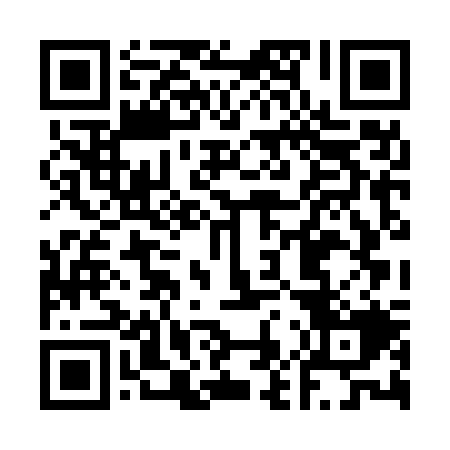 Ramadan times for Barra do Bugres, BrazilMon 11 Mar 2024 - Wed 10 Apr 2024High Latitude Method: NonePrayer Calculation Method: Muslim World LeagueAsar Calculation Method: ShafiPrayer times provided by https://www.salahtimes.comDateDayFajrSuhurSunriseDhuhrAsrIftarMaghribIsha11Mon4:404:405:5111:583:186:056:057:1312Tue4:404:405:5211:583:176:056:057:1213Wed4:404:405:5211:583:176:046:047:1114Thu4:404:405:5211:583:176:036:037:1015Fri4:414:415:5211:573:176:036:037:1016Sat4:414:415:5211:573:176:026:027:0917Sun4:414:415:5211:573:176:016:017:0818Mon4:414:415:5211:573:176:006:007:0819Tue4:414:415:5311:563:176:006:007:0720Wed4:414:415:5311:563:175:595:597:0621Thu4:424:425:5311:563:165:585:587:0522Fri4:424:425:5311:553:165:585:587:0523Sat4:424:425:5311:553:165:575:577:0424Sun4:424:425:5311:553:165:565:567:0325Mon4:424:425:5311:543:165:555:557:0226Tue4:424:425:5311:543:155:555:557:0227Wed4:424:425:5411:543:155:545:547:0128Thu4:434:435:5411:543:155:535:537:0029Fri4:434:435:5411:533:155:525:526:5930Sat4:434:435:5411:533:145:525:526:5931Sun4:434:435:5411:533:145:515:516:581Mon4:434:435:5411:523:145:505:506:572Tue4:434:435:5411:523:145:505:506:573Wed4:434:435:5411:523:135:495:496:564Thu4:434:435:5511:513:135:485:486:555Fri4:434:435:5511:513:135:485:486:556Sat4:434:435:5511:513:125:475:476:547Sun4:434:435:5511:513:125:465:466:538Mon4:444:445:5511:503:125:455:456:539Tue4:444:445:5511:503:115:455:456:5210Wed4:444:445:5511:503:115:445:446:52